ORDINANCE   2019-4WHEREAS, a petition has been filed with the Town of Westport to vacate a certain public way;WHEREAS, notices have been given to all owners of land which about the property proposed to be vacated and published prior to the hearing on the petition as required by law;WHEREAS, the Town Council has determined that the vacation of this public way will not hinder the orderly development of the area nor hinder the public’s access to a church, school or other public building;NOW THEREFORE BE IT ORDAINED by the Town Council of Westport, Indiana that the following public way shall be vacated:North East Street will end beginning with Lot 8, 9 and 10 MC Cammon’s AD (Parcel 16-14-31-330-005.000-014, Parcel 16-14-31-330-004.000-014) in Westport, Indiana. This will vacate the street between Lot 9 and Lot 10 ending at Parcel 16-14-31-330-001.010-014.Also, the Alley located along the southern border of Parcel 16-14-31-330-001.010-014 is hereby vacated and closed.This land shall become the property of and shall be assessed for tax purposes to those owners of land adjoining it.These vacations are subject to the right of any public utility which is now using this property for the location and operation of its facilities to continue to do so.Adopted this 10th day of June 2019.Town Council of Westport                                                            ___________________________                ________________________                               Bryan Gatewood                                              Joyce BrindleyAttest:            				   _______________________					   Gloria Alumbaugh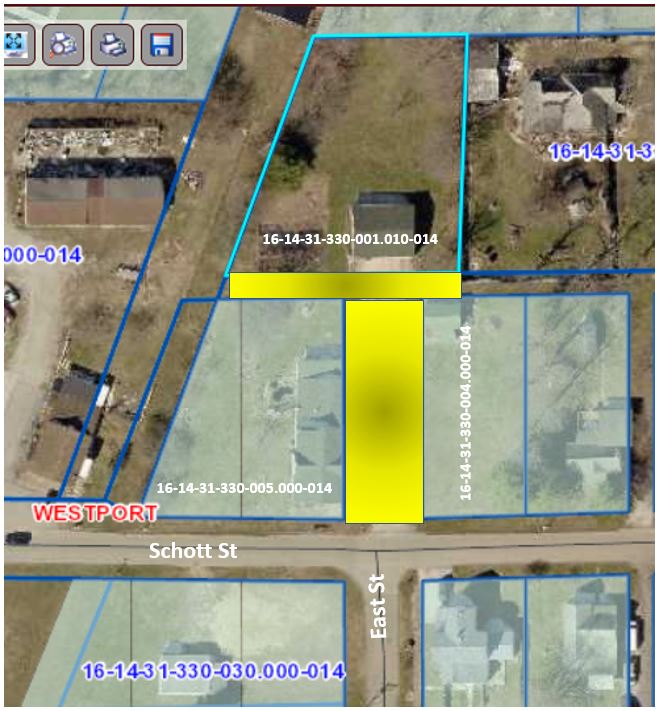 